ПОСТОЯННАЯ  КОМИССИЯ  ПО  ВОПРОСАМ ПЛАНИРОВАНИЯ, БЮДЖЕТА  И  ФИНАНСОВ_______________№_______________на №___________от________________┌						┐ПРОТОКОЛ  заседания комиссии25.05.2018 год 		16-30 ч.               каб. 207 Присутствовали:Гончарук Оксана Витальевна  Гапунич Валентин Викторович Звягин Олег АлександровичШумахер Юрий Борисович СЛУШАЛИ: Информацию директора коммунального предприятия «Теплоснабжение города Одессы» по проекту решения «Про внесення змін до рішення Одеської  міської ради від 14.12.2017 р. № 2740-VII «Про виділення з бюджету м. Одеси на 2018 рік коштів комунальному підприємству «Теплопостачання міста Одеси» у частині компенсації витрат на надання послуг населенню м. Одеси, що становить загальний економічний інтерес».Голосовали за данный проект решения:За – единогласно.РЕШИЛИ: Поддержать проект решения «Про внесення змін до рішення Одеської  міської ради від 14.12.2017 р. № 2740-VII «Про виділення з бюджету м. Одеси на 2018 рік коштів комунальному підприємству «Теплопостачання міста Одеси» у частині компенсації витрат на надання послуг населенню м. Одеси, що становить загальний економічний інтерес»  РЕШИЛИ: Поддержать проект решения «Про внесення змін до рішення Одеської  міської ради від 14.12.2017 р. № 2740-VII «Про виділення з бюджету м. Одеси на 2018 рік коштів комунальному підприємству «Теплопостачання міста Одеси» у частині компенсації витрат на надання послуг населенню м. Одеси, що становить загальний економічний інтерес»    (с увеличением финансовой помощи до 413,0 млн. грн. на «Недопущення виникнення заборгованості по виплаті заробітної плати, а також нарахування штрафних санкцій за несвоєчасну виплату заробітної плати; часткове погашення заборгованості за спожиту електроенергію, та запобігання відключення підприємства від електропостачання; часткове погашення боргу перед ПАТ КБ «Надра» згідно рішенню Господарського суду Одеської області  від  05.12.2016 року у справі  № 916/1787/16 та запобігання накладення арешту на рахунки КП «ТМО», закінчення виконання робіт по реконструкції теплових мереж та забезпечення дорожнього руху на центральних вулицях міста; запобігання зриву  опалювального сезону 2018-2019 рр)   и вынести его на рассмотрение очередной сессии Одесского городского совета. Председатель комиссии					О.В.ГончарукЗаместитель председателя комиссии 					Ю.Б.Шумахер 	ОДЕСЬКА 	МІСЬКА РАДА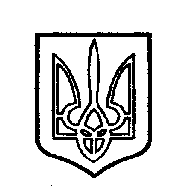 ОДЕССКИЙ ГОРОДСКОЙ СОВЕТ65004, м.Одеса, пл.Думська,165004, г.Одесса, пл.Думская,1